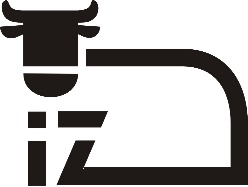 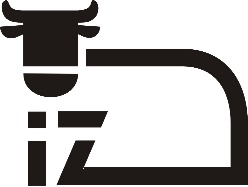 KR-01/01/22	Balice, dn. 24.01.2022 r.Informacja z otwarcia Ofert w postępowaniu na „Sukcesywna dostawa specjalistycznych odczynników chemicznych  dla Instytutu Zootechniki – Państwowego Instytutu Badawczego”. Instytut Zootechniki Państwowy Instytut Badawczy działając zgodnie z art. 222 ust 5 ustawy z dnia 11 września 2019 r. Prawo zamówień publicznych (Dz. U. z 2019 r. poz. 2019) przekazuje poniżej  informacje z otwarcia ofert.Kwota jaką zamawiający zamierza przeznaczyć na sfinansowanie zamówienia wynosi:1.121.867,89 zł bruttoCzęść 1 – 1.088.411,93 zł bruttoCzęść 2 – 33.455,96 zł bruttoZestawienie otwartych ofert:Część 1Oferta nr 1Life Technologies Polska sp. z o.o., ul. Bonifraterska 17, 00-203 Warszawa,NIP: 118-003-99-31 (woj. mazowieckie, mały przedsiębiorca)kwota brutto: 989.718,92	Część 2Oferta nr 1Life Technologies Polska sp. z o.o., ul. Bonifraterska 17, 00-203 Warszawa,NIP: 118-003-99-31 (woj. mazowieckie, mały przedsiębiorca)kwota brutto: 40.160,22Mariusz Cichecki          …………………………                        Podpis osoby upoważnionej          przez Dyrektora IZ-PIBINSTYTUT  ZOOTECHNIKIPAŃSTWOWY  INSTYTUT  BADAWCZYNATIONAL  RESEARCH  INSTITUTE  OF  ANIMAL  PRODUCTION